2023-2024 Confirmation/ Confirmación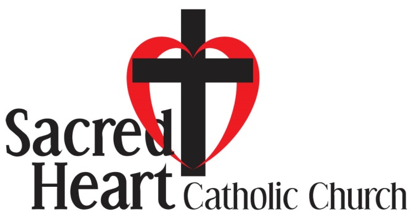 All gatherings take place from 10:30 am – 11:45 am Sundays*Todas las clases tienen lugar de 10:30 am – 11:45 am domingos*(*a menos que se indique lo contrario) (*unless otherwise noted)September 10th (Father Anthony, Student, Parent & Sponsor)September 17th (Father Anthony)September 24th (Father Anthony)October 8th October 15th October 22nd  November 12thNovember 19th – Parish Thanksgiving Meal after ClassDecember 3rd (Student, Parent & Sponsor)December 10th December 17th December 24th & 31st – No ClassJanuary 14th January 21th January 28th February 3rd – Confirmation Workshop with Sponsor 10 am – 3:30 pmFebruary 4th (Student, Parent & Sponsor)February 11th February 18th February 25th March 3rd March 10th March 17th Confirmation Retreat:  TBAConfirmation Mass: TBA10 de septiembre (Padre Anthony, estudiante, padre & padrino)17 de septiembre (Padre Anthony)24 de septiembre (Padre Anthony)8 de octubre  15 de octubre 22 de octubre  12 de noviembre19 de noviembre – comida parroquial de acción de gracias después de la clase3 de diciembre (estudiante, padre & padrino)10 de diciembre 17 de diciembre 24 y 31 de diciembre – no clase14 de enero 21 de enero 28 de enero 3 de febrero – actividad con patros y estudiante 10 am – 3:30 pm4 de febrero (estudiante, padre & padrino)11 de febrero 18 de febrero 25 de febrero3 de marzo  10 de marzo  17 de marzo Retiro de Confirmación: todavía no hay fechaMisa de Confirmación: todavía no hay fecha